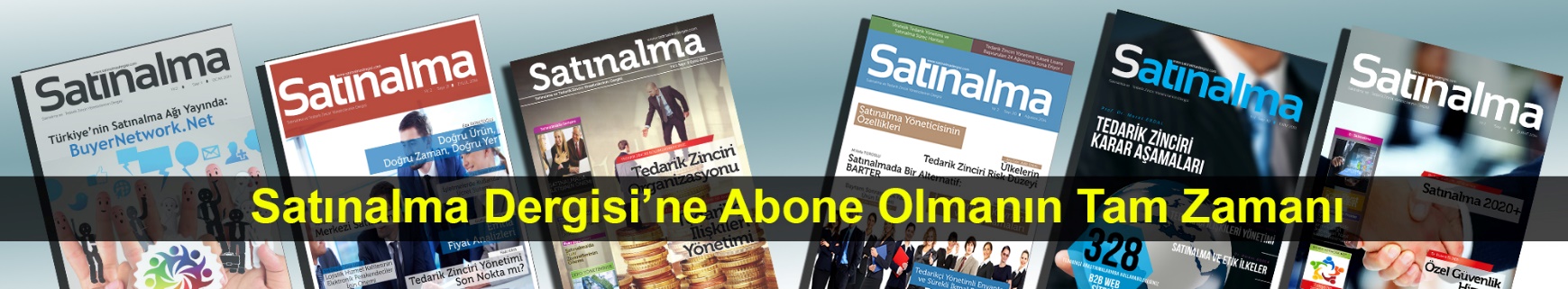 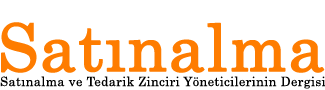 Satınalma Dergisi Abonelik FormuFİRMA ADINA TALEPSatınalma Dergisi 1 yıllık abonelik bedeli (12 Sayı) KDV Dahil 200 TL’dir. Abonelik ücretini aşağıda belirtilen hesap numarasına yatırarak, dekontu ve abonelik formunu abone@satinalmadergisi.com adresine gönderdiğiniz taktirde Satınalma Dergisi düzenli olarak adresinize gönderilecektir.Tinova Bilişim Teknolojileri A.Ş.Banka: Garanti BankasıŞube:    KüçükyalıIBAN:   TR30 0006 2000 7090 0006 2978 53Firma Tam Ünvanı:Firma Adına Başvuran Kişinin Adı ve Soyadı:Firmanın Vergi Numarası ve Vergi Dairesi:İstenilen Dergi Adeti:Dergi Gönderim Adresi:Firma Yetkilisinin Telefon Numarası:Firma yetkilisinin E-Posta Adresi: